		Eythorne Baptist Church near Dover, Kent,is seeking an evangelical Pastor.See www.eythornebaptist.org Welcome/Vacancies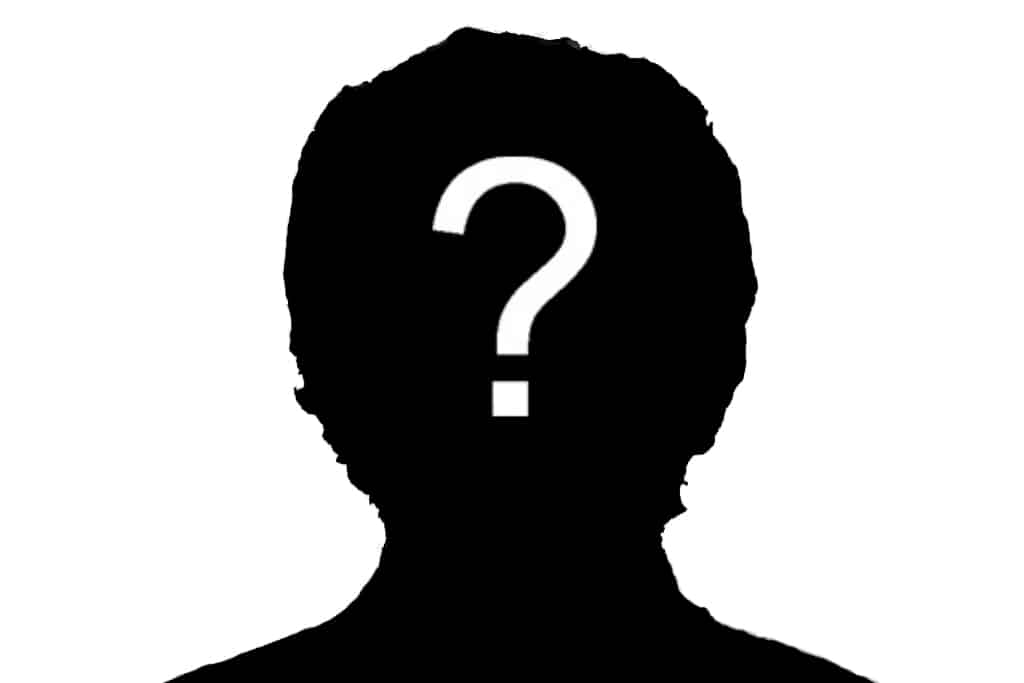 Could this be you?